SOS! SOS! Спасите!На помощь!Покормите птиц зимой!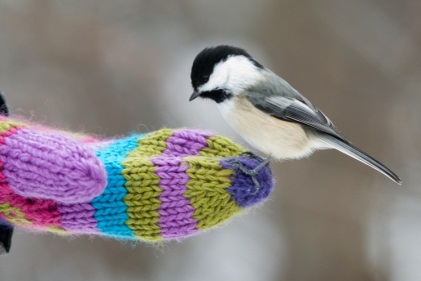 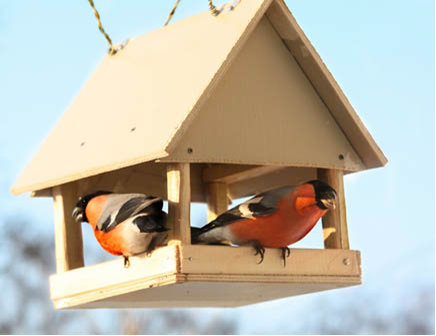 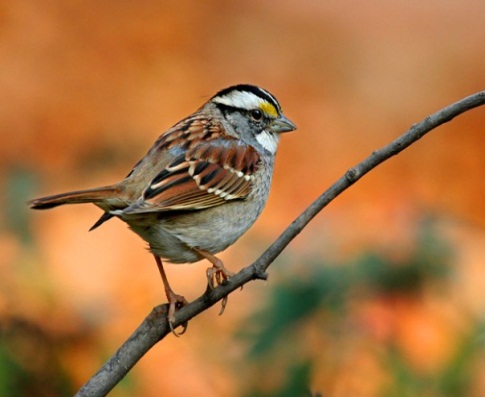 